Please settle the above amount by either:

1) Credit card or PayNOW via  
Visit [Insert your unique link] to pay by credit card or PayNow before invoice due date.

Payments via credit card and PayNow are powered by CardUp. All Visa, Mastercard, China UnionPay and American Express cards are accepted. 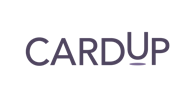 OR

2) Electronic Transfer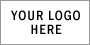 INVOICEDate: INVOICE # ToCustomer ID 